ОБСУЖДЕНО                                                                                                                                  УТВЕРЖДАЮ                                                                                                                                                 Отдел Последипломного образования                                                                                           Председатель правления АО «НЦУ»                                                                                                  Заместитель Председателя правления                                                                                          Протокол Ученого Совета № ____по научно-исследовательской работе_____________________ Мухамеджан И.Т.                                                                       от «__» _______________   2016г.                      Протокол ПДО №_________от «___» _______________ 2016г.ПРАВИЛА ПРИЕМА В РЕЗИДЕНТУРУАО «НАУЧНЫЙ ЦЕНТР УРОЛОГИИ ИМЕНИ АКАДЕМИКА Б.У.ДЖАРБУСЫНОВА»Алматы, 2016 г.СодержаниеОбщие положения1. Настоящие Правила приема в резидентуру АО «Научный центр урологии имени академика Б.У.Джарбусынова» (далее - НЦУ) разработаны в соответствии с Типовыми правилами приема на обучение в организации образования, реализующие профессиональные учебные программы послевузовского образования, утвержденными Постановлением Правительства Республики Казахстан от 19 января 2012 года №109 и Государственным общеобразовательным стандартом резидентуры по медицинским специальностям, утвержденным приказом  Министра  здравоохранения РК № 647 от 31 июля 2015 года.И  определяют порядок приема граждан в резидентуру НЦУ по специальностям «Урология и андрология, в том числе детская».2. Обучение в резидентуре НЦУ осуществляется по государственному образовательному заказу на соответствующие годы и на платной основе за счет собственных средств поступающего. 3. Прием в резидентуру с указанием специальностей подготовки объявляется через средства массовой информации.4. Прием заявлений поступающих в резидентуру Общества проводится с 10 по 30 июля.Вступительные экзамены в резидентуру проводятся с 01 до 20 августа, зачисление - до 25 августа. Начало занятий – с 01 сентября.2. Требования к лицам, поступающим в резидентуру5. Предшествующий уровень образования лиц, желающих освоить образовательные программы резидентуры – базовое медицинское образование (высшее медицинское образование) и интернатура.6. Продолжительность освоения образовательной программы резидентуры зависит от предшествующего уровня образования, стажа работы и составляет:1) для граждан, поступающих в резидентуру по специальности «Урология и андрология, в том числе детская»:4 года - при предшествующем уровне образования и стаже работы по специальностям хирургического профиля.5 лет – при предшествующем уровне образования и стаже работы нехирургического профиля для освоения пререквизитов.         Перечень пререквизитов, необходимых для освоения соответствующей образовательной программы резидентуры по специальностям: «Урология и андрология, в том числе детская» определяется Обществом самостоятельно и приведены в Приложении №1.         Поступление обучающихся на образовательную программу по специальности «Урология и андрология, в том числе детская»: с несоответствующим предшествующим уровнем образования и неосвоенными пререквизитами возможно только в исключительных случаях (при наличии вакантных мест), при согласии претендента освоить пререквизиты на платной основе в течении 8 месяцев с даты поступления. При этом, первый год обучения для данной категории поступающих в резидентуру проходит как нулевой год.3. Порядок приема лиц, поступающих в резидентуру.1. Количество граждан, принимаемых в резидентуру  НЦУ на обучение определяется в пределах государственного образовательного заказа, размещаемого ежегодно на конкурсной основе центральным исполнительным органом в области здравоохранения.2. НЦУ вправе осуществлять в соответствии с законодательством Республики Казахстан в области образования прием граждан сверх государственного образовательного заказа, установленного центральным уполномоченным органом в области образования для обучения на основе договоров с оплатой стоимости обучения за счет средств юридических и (или) физических лиц.3. Граждане, поступающие в резидентуру НЦУ должны подать следующие документы:1) заявление на имя Председателя Правления НЦУ (приложение №2);2) нотариально засвидетельствованные:а) копию диплома о высшем образовании (с приложением к диплому);б) копию свидетельства о прохождении интернатуры;в) копию сертификата о сдаче теста по иностранному языку по программам, указанным в пункте 13 настоящих Правил.3) личный листок по учету кадров, с фото 5х6;4) характеристика (за подписью руководителя учреждения);5) рекомендательное письмо с последнего места работы/учебы от главного врача, руководителя организации/ заведующего кафедрой, декана (подпись должна быть заверена печатью организации); 6) нотариально засвидетельствованную копию трудовой книжки (при наличии);7) шесть фотографий размером 3x4;8) медицинскую справку формы 086-У;9) копию удостоверения личности;10) список научных и научно-методических работ (при наличии);11) опись документов;12) письмо, гарантирующее заключение договора и оплату расходов за обучение (для поступающих в резидентуру на платной основе при условии оплаты обучения каким-либо учреждением);Вместе с копиями документов, указанных в настоящем пункте Правил, предоставляются оригиналы документов для сверки. После сверки оригиналы документов возвращаются.4. Порядок проведения вступительных экзаменов1. Прием граждан в резидентуру НЦУ осуществляется на конкурсной основе по результатам вступительных экзаменов.2. Граждане, поступающие в резидентуру, сдают вступительные экзамены:1) по одному из иностранных языков (английский, французский, немецкий);2) по специальности.3. Иностранные граждане, поступающие в резидентуру, сдают вступительные экзамены:1) по казахскому или русскому языкам (язык обучения);2) по специальности.4. Граждане Республики Казахстан, имеющие международные сертификаты, подтверждающие владение иностранным языком в соответствии с Общеевропейскими компетенциями (стандартами) владения иностранным языком освобождаются от вступительного экзамена по иностранному языку в резидентуру по следующим экзаменам: 1) Английский язык: Test of English as a Foreign Language Institutional Testing Programm (TOEFL ITP – не менее 460 баллов);Test of English as a Foreign Language Institutional Testing ProgrammInternet-based Test (TOEFL IBT, пороговый балл - не менее 87), TOEFL пороговый балл – не менее 560 баллов), International English Language Tests System (IELTS, пороговый балл - не менее 6.0);2) Немецкий язык: Deutsche Sprachprüfung für den Hochschulzugang (DSH, Niveau С1/ уровень С1), TestDaF-Prüfung (Niveau C1/уровень С1);3) Французский язык: Test de Français International™ (TFI - не ниже уровня B1 по секциям чтения и аудирования), Diplome d'Etudes en Langue françaisе (DELF, уровень В2), Diplome Approfondi de Langue françaisе (DALF, уровень С1);Тest de connaissance du français (TCF - не менее 400 баллов).5. На период проведения вступительных экзаменов и зачисления в резидентуру в Обществе создаются приемная комиссия, экзаменационные комиссии по специальностям и апелляционные комиссии.Председателем приемной комиссии является Председатель Правления НЦУ. В случае отсутствия Председателя Правления НЦУ(нахождение в отпуске, на больничном и т.д.) функции Председателя приемной комиссии могут быть возложены на иное уполномоченное лицо.6. Для обеспечения конкурсного отбора не позднее, чем за 15 календарных дней до сроков подачи документов, Общество публикует объявление в одном из средств массовой информации и/или на сайте НЦУ.7. Вступительные экзамены по иностранному, казахскому и русскому языкам сдаются в форме тестирования и проводятся Национальным центром тестирования Министерства образования и науки Республики Казахстан.8. После сдачи вступительного экзамена по иностранному, казахскому и русскому языкам выдается сертификат государственного образца с результатом экзамена.9. Программы вступительных экзаменов в резидентуру по специальностям: «Урология и андрология, в том числе детская» формируются Отделом образования НЦУ на основе типовых программ по дисциплинам высшего образования и утверждаются на заседании Ученого совета.10. Экзамен проводится в устной/письменной форме согласно утвержденному графику сдачи экзаменов. Пересдача вступительных экзаменов в год их сдачи не допускается. 11. Приемная комиссия выносит решение по каждому кандидату на основании конкурса по результатам вступительных экзаменов по бально-буквенной системе оценки (приложение №3).12. Апелляционная комиссия по специальности создается для рассмотрения заявлений лиц, не согласных с результатами вступительных экзаменов. Состав апелляционной комиссии утверждается приказом Председателя Правления Общества. 13. Апелляционная комиссия принимает и рассматривает заявления поступающих в резидентуру. 14. Апелляционная комиссия принимает решение о добавлении баллов лицу, апеллирующему результаты вступительного экзамена по специальной дисциплине или об отказе.15. Заявление на апелляцию подается поступающим в резидентуру на имя Председателя апелляционной комиссии Общества.16. Заявления по содержанию экзаменационных материалов и по техническим причинам принимаются до 13-00 часов следующего дня после объявления результатов вступительного экзамена и рассматриваются апелляционной комиссией в течение одного рабочего дня со дня подачи заявления. 17. Апелляционная комиссия работает с каждым лицом, подавшим заявление на апелляцию индивидуально. В случае неявки указанного лица на заседание апелляционной комиссии, его заявление не рассматривается.18. При рассмотрении заявления апелляционной комиссией лицо, подавшее апелляцию, представляет документ, удостоверяющий личность.19. Решение апелляционной комиссией принимается большинством голосов от общего числа членов комиссии. В случае равенства голосов голос Председателя комиссии является решающим. 20. Решение апелляционной комиссии оформляется секретарем указанной комиссии в письменном виде на государственном и/или русском языках, которое должно быть скреплено печатью Общества, подписано Председателем апелляционной комиссии или лицом, его замещающим, всеми членами комиссии, участвовавшими в заседании, и секретарем комиссии не позднее 1 (одного) дня с даты проведения заседания.5. Зачисление в резидентуру21. Зачисление в число слушателей резидентуры осуществляется приказом Председателя Правления НЦУ.22. К зачислению на обучение по государственному образовательному заказу допускаются лица, набравшие по сумме вступительных экзаменов по специальности и иностранному языку не менее 150 баллов по 100- бальной шкале оценок по каждой дисциплине. Зачисление проводится на конкурсной основе. 23. Гражданам Республики Казахстан, имеющим сертификаты о сдаче теста по иностранному языку (английский, французский, немецкий), указанных в пункте 13 настоящих Правил, зачисляется наивысший балл по 100-бальной шкале оценок.24. В случае одинаковых показателей конкурсных баллов преимущественное право при зачислении получают граждане, имеющие наиболее высокую оценку по специальности, в случае одинаковых показателей конкурсных баллов по специальности преимущественное право при зачислении получают граждане, имеющие наиболее высокую оценку по иностранному, казахскому и русскому языкам по 100-бальной шкале оценок согласно приложению к настоящим Правилам. Также учитываются GradePointAverage - GPA учебных достижений претендента за весь период обучения в вузе, научные и иные достижения, соответствующие профилю избранной специальности.«АКАДЕМИК Б.О. ЖАРБОСЫНОВ АТЫНДАҒЫ УРОЛОГИЯ ҒЫЛЫМИ ОРТАЛЫҒЫ» АҚ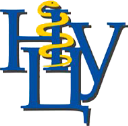 АО «НАУЧНЫЙ ЦЕНТР УРОЛОГИИ ИМЕНИ АКАДЕМИКА Б.У.ДЖАРБУСЫНОВА»ОТДЕЛ ПОСтДИПЛОМНОГО ОБРАЗОВАНИЯОТДЕЛ ПОСтДИПЛОМНОГО ОБРАЗОВАНИЯОТДЕЛ ПОСтДИПЛОМНОГО ОБРАЗОВАНИЯправила приема в резидентуру правила приема в резидентуру правила приема в резидентуру 1Общие положения32Требования к лицам, поступающим в резидентуру33Порядок приема лиц, поступающих в резидентуру34Порядок проведения вступительных экзаменов в резидентуру45Зачисление в резидентуру66Приложение7